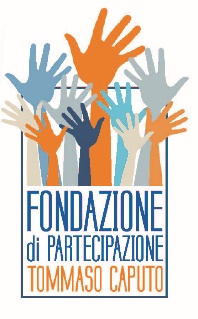 MODULO ISCRIZIONE LABORATORIO di DANZA, CANTO E TAMBURELLOcon MANUELA FERSINIIo sottoscritto…………………………………………………  genitore di …………………………………………………………….               chiedo di poter iscrivere mio/a figlio/a al laboratorio:	 Danza e canto tradizionali, tamburello -  giovedì ore 15.30 – 16.30Il corso costa 20 euro al mese per 4 lezioni e si paga anticipatamente a scuola. La copertura assicurativa è compresa.Per info, iscrizioni e pagamenti ci si può rivolgere alla maestra Lucia presso la Scuola Materna “T. Caputo” (cel.347/7215426)N.B. I bambini che abitualmente frequentano il laboratorio pomeridiano presso la Scuola“T. Caputo” ed escono alle ore 17/17.30 possono iscriversi e seguire il corso gratuitamente.Luogo e data: ____________________ Firma 